ЧЕРКАСЬКА МІСЬКА РАДА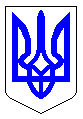 ЧЕРКАСЬКА МІСЬКА РАДАВИКОНАВЧИЙ КОМІТЕТРІШЕННЯВід 22.05.2018 № 414Про тимчасову заборону рухутранспортних засобівВідповідно до статті 40 Закону України «Про місцеве самоврядування в Україні», пункту 4 статті 19, пункту 4 статті 20 Закону України «Про автомобільні дороги», враховуючи звернення директора приватного підприємства «Черкаси-Доргстрой» Бабенка О.І. (лист від 15.05.2018                   № 8153-01-19), виконком міської радиВИРІШИВ:1. Тимчасово заборонити рух транспортних засобів вулицею Святотроїцькою між вул. Гоголя та вул. Благовісною з 17 до 24 травня 2018 року для проведення робіт з ремонту асфальтобетонного покриття.2. Директору приватного підприємства «Черкаси-Доргстрой»                Бабенку О.І. встановити необхідні дорожні знаки та огородження, погоджені з управлінням патрульної поліції в Черкаській області.3. Оприлюднити це рішення в засобах масової інформації.4. Контроль за виконанням рішення покласти на заступника директора департаменту-начальника управління житлово-комунального господарства департаменту житлово-комунального комплексу Танюка С.О.Міський голова                                                                               А.В.Бондаренко